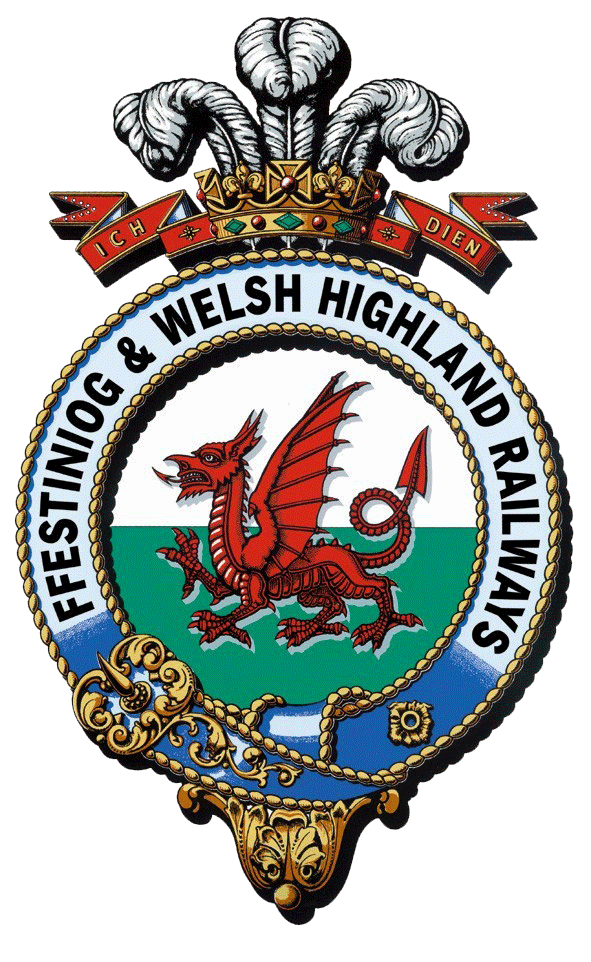 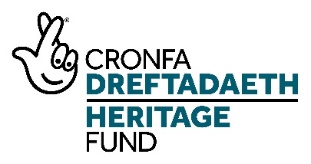 Gweinyddwr Peirianneg dan HyfforddiantCynllun Hyfforddiant Cwestiwn/TasgYmateb/Disgrifiad1Enw a disgrifiad swydd y sawl sydd dan HyfforddiantGweinyddwr Peirianneg dan HyfforddiantBydd y sawl sydd dan hyfforddiant yn gweithio gyda'r Gweinyddwr Gwaith, y Rheolwr Gweithrediadau a’r Arweinydd Gwirfoddolwyr Peirianneg i gefnogi’r weinyddiaeth gynhyrchu (gan sicrhau bod gan y gweithdai y deunyddiau cywir ar yr adeg gywir). Byddant hefyd yn gyfrifol am reoli safleoedd yn gyffredinol, ymgymryd â gweinyddiaeth staff a gwirfoddolwyr o gadw cofnod o amserlenni hyd at olrhain cymwyseddau mewn cronfa ddata yn ogystal â chefnogi'r adran weithrediadau pan fo angen. Bydd hyn yn addas i berson ifanc sy'n well ganddo/ganddi ddysgu yn y swydd ac sy’n awyddus i weithio mewn amgylchedd peirianneg a chael gwybod am y sgiliau sydd eu hangen i gynnal y gweithdai a chadw’r trenau yn gweithredu’n ddidrafferth. Bydd yn cael ei fentora yn broffesiynol gan sefydliad Rheilffyrdd Ffestiniog ac Eryri (FfWHR). Bydd y sawl sydd dan hyfforddiant yn cael ei gefnogi drwy raglen hyfforddi a datblygu, gan gynnwys ennill y cymwysterau priodol. 2Rheolwr HyfforddiantCael ei reoli o ddydd i ddydd gan y Gweinyddwr GwaithMentor – rhoi mewnwelediad proffesiynol a chanfod cyfleoedd ar gyfer datblygiad pellach yn ôl diddordeb3Sgiliau penodol i'w dysguGwerthfawrogiad o holl feysydd gwaith a gweithrediadau peirianneg FfWHR Gweinyddiaeth Gyffredinol ar gyfer staff ac Adran Gweithrediadau Boston LodgeAmserlenni (cofnodi oriau gwaith yn erbyn prosiectau cyfalaf allanol, staff a gwirfoddolwyr)CaffaelArchebu cyfarpar ar gyfer staff / creu anfonebauRheoli cronfeydd data ar gyfer cofnodi cymwyseddau staff/gwirfoddolwyrMonitro'r defnydd o ynni a helpu i olrhain cynaliadwyedd4Hyfforddiant sefydlu (ee Iechyd a Diogelwch, heriau a gofynion penodol o weithio'n ddiogel ar neu wrth ochr llinell reilffordd weithredol, hanes y rheilffyrdd, sgiliau gwasanaeth cwsmeriaid, datblygiad a hyfforddiant ac ati)Iechyd a Diogelwch yn y GwaithPwrpas y swyddogaeth hon Cyflwyniad ffurfiol i’r cwmni - Pwy ydym ni? Hierarchaeth teulu enfawr FfWHRGwerthoedd ac Ymddygiadau FfWHR Heriau a gofynion penodol o weithio'n ddiogel ar linell reilffordd weithredol neu wrth ei hochrHanes rheilffyrdd WHR a FfWHRCefndir Prosiect Dehongli NLHF a Boston Lodge Systemau TG FFWHR5Cymhwyster i'w ennill gan y sawl sydd dan hyfforddiantDiploma City & Guilds Lefel 2/3 mewn Gweinyddu Busnes, o bosibl. 6Manylion unrhyw hyfforddiant allanol sydd ei angen ar gyfer y sawl sydd dan hyfforddiant (ee diwrnod yr wythnos yn y coleg)Aelodaeth blwyddyn fel myfyrwyr o sefydliad proffesiynol7Pwy fydd yn darparu'r hyfforddiant yn fewnol?Gweinyddwr Gwaith - o ddydd i ddyddSwyddog Lleoliad Gwaith i oruchwylio'r rhaglen hyfforddi a chynnig gofal bugeiliolRheolwr Swyddfa’r Rheolwyr Cyffredinol (FfWHR) - mentora proffesiynol i annog meysydd sydd o ddiddordeb ac adnabod cyfleoedd hyfforddi a datblygu 8Cymwysterau/ achrediadau presennol hyfforddwyr Gweinyddu cynyrchiadau helaeth a phrofiad gweithredol o FfWHR.9A oes angen unrhyw hyfforddiant ‘hyfforddi’r hyfforddwr’ pellach?Nac oes10Lleoliad gyda sefydliad treftadaeth arallO leiaf 1 x wythnos gyda phartner lleoliad - i'w ganfod yn ôl anghenion datblygu'r sawl sydd dan hyfforddiant11Lleoliad mewn sefydliadau treftadaeth/diwylliannol/amgylcheddol eraill?I'w drefnu gan y Rheolwr Seilwaith neu un sy’n gysylltiedig â phrosiectau eraill. Efallai bod gan ymgynghorwyr FfWHR gysylltiadau â nhw.RECRIWTIO YMGEISWYR12Pa unigolyn y gallai'r cwrs hwn apelio ato/ati?  Doniau/angerdd/diddordebauPobl a allai fod â diddordeb mewn gwneud cais:Pobl ifanc yng Ngwynedd sy’n gobeithio datblygu sgiliau ac ehangu eu dewisiadau gyrfaCyfranogwyr presennol mewn rhaglen prentisiaeth / dan hyfforddiant yng Ngrŵp Llandrillo Menai / Hyfforddiant Gogledd Cymru Staff yn FfWHR sydd â diddordeb mewn datblygu sgiliau gweinyddol mewn amgylchedd peirianneg/gweithredol13Beth yw'r lleiafswm cymwysterau/sgiliau sydd eu hangen ar y sawl sydd dan hyfforddiantRhaid i'r ymgeisydd addas feddu ar:Un neu fwy o gymwysterau Lefel 3 fel NVQs neu Safon UwchY gallu i roi sylw i fanylion a sgiliau sefydliadol daSgiliau TG a mathemateg da (dymunol)Sgiliau cyfathrebu da (ysgrifenedig a llafar)Diddordeb mewn gweithio mewn amgylchedd peirianneg14Ble i recriwtio ymgeiswyr?Hysbysebu'n lleol trwy’r cyfryngau cymdeithasolGrŵp Llandrillo Menai / colegau lleol eraillAr-lein drwy wefan Facebook a Twitter/ gwefan y cwmniGyrfa CymruIndeed a findajob15Pa offer, deunyddiau a dillad diogelwch penodol fydd eu hangen?  Beth yw’r amcangyfrif o'r gost ar gyfer unigolion bob blwyddynIwnifform a Dillad DiogelwchEsgidiau diogelwchFest High visSiacedi sy’n dal dŵr gyda logo FfWHR arnyntTGGliniadur / cyfrifiadurCYMORTH GYDA DOD O HYD I WAITH NEU HYFFORDDIANT16Pa lwybrau gyrfa/cyfleoedd hyfforddi sydd ar gael ar ôl i'r cwrs ddod i ben?Cynigir yr hyfforddiant canlynol i bawb sydd dan hyfforddiant fel rhan o'u rhaglen hyfforddi er mwyn sicrhau eu bod yn 'barod am waith':Cysgodi aelodau eraill o staff FfWHR (gan gynnwys hyfforddeiaethau eraill) er mwyn cael gwybod am feysydd gwaith eraillCymorth ar sut i ysgrifennu CVGweithdy ar y sgiliau sydd eu hangen i lwyddo mewn cyfweliadGeirdaon a ddarperir gan reolwr (rheolwyr) perthnasolCymwysterau/TystysgrifauRôl weinyddol barhaus o fewn FfWHR, o bosibProfiad gwaith a gweithio ochr yn ochr â sefydliadau treftadaeth eraill ac ati. Mae’r gallu i rwydweithio ac adeiladu cysylltiadau ar gyfer y dyfodol wedi'i gynnwys yn yr hyfforddiant Cyfleoedd i gymryd rôl arweiniol mewn digwyddiadau gwirfoddol, meithrin sgiliau a chyfleu gwybodaethGweithio ochr yn ochr â gwirfoddolwyr newydd a llai profiadol a’u hyfforddi17Sut gallai FFWHR helpu’r sawl  sydd dan hyfforddiant i ddod o hyd i gyfleoedd cyflogaeth a hyfforddiant pellach ar ôl i'r cwrs ddod i ben?GeirdaonArgymhellion personolCyfleoedd a chyflwyniadau rhwydweithio.Ffeiriau swyddi a seminarau a digwyddiadau cysylltiedig:AmgueddfeyddSafleoedd treftadaethCADW - CymruEnglish HeritageYr Ymddiriedolaeth GenedlaetholParciau GwledigAmgueddfeydd/sefydliadau Treftadaeth Rheilffyrdd18Beth fyddai'r dull gorau i’r sawl sydd dan hyfforddiant i gofnodi a dangos eu profiad i gyflogwyr/ mewn hyfforddiant pellach yn y dyfodol? Log CPD – i'w wneud ar ddechrau'r hyfforddeiaeth. Beth ydych chi'n ei wybod nawr, beth ydych chi angen ei wybod, beth hoffech chi ddatblygu ymhellach, ac i hyn gael ei gyfleu a'i rannu ar y diwedd, gyda’r canlynol: Adroddiadau cynnydd ysgrifenedig a ffotograffig wythnosolCofnod o'r holl hyfforddiant a wnaed (ysgrifenedig, ffotograffig, tystysgrifau ac ati)Cofnod o bob arsylwad o fewn y sefydliad a phethau a ddysgwydCofnod o'r holl leoliadau gwaith a wnaedCofnod o'r holl weithgareddau sy'n gysylltiedig â mentorTystysgrifau a gwybodaeth arholiadau i brofi’r cyflawniad - hyfforddiant/achrediadau allanol